İlköğretim Haftası Kutlama Programı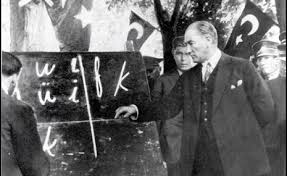 HAZIRLAYANLARŞENİZ KARAŞAH                             İSMAİL SALCAN2014/2015 Eğitim Öğretim YılıTOBB İlkokuluİlköğretim Haftası Kutlama Programı1-Saygı duruşu ve İstiklal Marşının söylenmesi2-Müdür Yardımcısı Mehmet TATAROĞLU’nun günün anlam ve önemini anlatan konuşması3-  4/İ sınıfı öğrencisi Bedia Nur DÖNDER’in   “Okulumuz” adlı şiirini okuması4-  4/İ sınıfı öğrencileri Seriye SÖNMEZ  ve Nisa Nur YEYRAN’ın özlü sözler okuması5-  4/İ sınıfı öğrencisi Eylül ÖZÇELİK’in  “Okulumuz” şiirini okuması6-  4/İ sınıfı öğrencisi Betül DOĞAN’nın   “İlköğretim Haftası” konuşması7- Okulumuz 4/İ sınıfı öğrencisi Ümmahan AKILLI’nın  “Yeni Ders Yılı” şiirini okuması8-Kapanış      Şeniz KARAŞAH 						 İsmail SALCAN   4/İ Sınıf Öğretmeni						4/J Sınıf Öğretmeni					        OLUR				           ……/……/…………				            Okul Müdürü                                      Gültekin BAYRAKTAROĞLU Öğrenci Sunuşu(Nisa)1-Sayın Okul Müdürüm, Değerli Öğretmenlerim ve Sevgili Arkadaşlar,2014/2015 Eğitim Öğretim Yılı İlköğretim Haftası Kutlamasına hoşgeldiniz.Sizleri Ulu Önder Mustafa Kemal Atatürk ve silah arkadaşlarının manevi huzurunda bir dakikalık saygı duruşunda bulunmaya ve ardından İstiklal Marşımızı okumaya davet ediyorum.(Nisa) Atatürk diyor ki!“ Yetişecek çocuklarımıza ve gençlerimize, görecekleri öğrenim hududu ne olursa olsun, ilk önce ve her şeyden önce Türkiye’nin bağımsızlığına, kendi benliğine, milli geleneklerine düşman olan bütün unsurlarla mücadele etmek gerektiği öğretilmelidir.””(Seriye) 2- Okulumuz Müdür Yardımcısı Mehmet Tataroğlu’ndan günün anlam ve önemini dinleyelim.(Seriye)Bir yıl sonrasını düşünüyorsan tohum ek,Ağaç dik on yıl sonrası ise tasarladığın,Ama yüz yıl sonrası ise düşündüğün, halkı eğit, (Nisa)3- Okulumuz 4-İ sınıfı öğrencisi Bedia Nur DÖNDER’den   “Okulumuz” şiirini dinleyelim.N-“Okul genç beyinlere; millete ve ülkeye sevgiyi, insanlığa saygıyı ve bağımsızlık onurunu öğretir.”     S-Okulları olan bir milletin istikbali emniyettedir. Okul gençliğe; insanlığı, saygıyı, ulusu ve ülkeyi sevmeyi öğretir.”N-“Ulusları kurtaranlar yalnız ve ancak öğretmenlerdir. Öğretmenden, eğitimciden mahrum bir ulus henüz bir ulus adını alma yeteneğini kazanamamıştır.”S-“Eğitimdir ki bir ulusu ya özgür, bağımsız, şanlı, yüksek bir  toplum olarak yaşatır ya da tutsaklığa ve yoksulluğa terk eder.”N-“İlk ilham ana-baba kucağından  sonra  okuldaki öğretmenin dilinden, vicdanından , eğitiminden alınır.”S-“ Eğitim, çocuğa bilmediğini öğretmek değil; yaşamı öğretmektir”(Seriye)4- Okulumuz 4-İ sınıfı öğrencisi Eylül ÖZÇELİK’ten   “Okul Türküsü” şiirini dinleyelim.(Nisa)5- Okulumuz 4-İ sınıfı öğrencisi Betül DOĞAN’dan   “İlköğretim Haftası” konuşmasını dinleyelim.(Seriye)6- Okulumuz 4-İ sınıfı öğrencisi Ümmahan AKILLI’nın  “Yeni Ders Yılı” şiirini dinleyelim.(Nisa)*  Yeni bilgiler, yeni dostluklar, güzel günler ve aydınlık fikirlere kavuşmamız dileğiyle, İlköğretim Haftamız kutlu olsun !İlköğretim Haftası Kutlama Programımız burada sona ermiştir.Bizleri ilgiyle dinlediğiniz için teşekkür ederizYENİ DERS YILIBugün kalplerde sevinç,Gözlerde ışık dolu.Bizi aydın günlereÇağırır okul yolu.Ders yılımız başladıÖğrenciye ne mutlu!Okuyan çocukların,Geleceği umutlu.Okuyanlar hayatta,İyi, güzel gün görür.Cesur ve güvenlidir.Bilgisiyle övünür.Yeni ders yılımızda,Biz çok çalışacağız.Bilgi gücümüz ileEngeller aşacağız.	            Vefa ÇağanİLKÖĞRETİM HAFTASI       Sayın Müdürüm, saygıdeğer öğretmenlerim ve sevgili arkadaşlar.       Yaz tatilinde yeterince dinlenip, bilgi yuvamıza geri dönmenin heyecanı ve coşkusu içerisindeyiz.İlköğretim haftasının kutlandığı bu günde, Atatürk’ün özlediği çağdaş uygarlık düzeyinin ancak bilgi ile mümkün olacağını biliyoruz. Bizler bu bilinçle yeni bir öğretim yılına başlıyoruz.Atatürk’ün hedef gösterdiği çağdaş uygarlık düzeyinin üstüne çıkabilmek, Türk milletinin özlemidir.  Bizler bilgiye susamış Türk çocukları olarak bu özlemi gerçekleştirmek için çok çalışmamız gerektiğini biliyoruz.Ne mutlu bizlere ki okullar açıldı. Hiçbir sorunla karşılaşmadan tekrar okulumuzdayız. Ya okula gitmeyi çok isteyip de çeşitli sebeplerden dolayı okula gidemeyenler! Kendimizi onların yerine koyarsak elimizdekinin değerini daha iyi anlayabiliriz.Onun için değerli arkadaşlarım ülkemizin geleceğini düşünerek okumaya daha istekli olalım.Bizleri geleceğe hazırlayan iyi niyetli çabaları boşa çıkarmayalım. Okulumuzu, öğretmenlerimizi çok sevelim. Vatanımıza, milletimize ve ailemize hayırlı bir insan olarak yetişmemiz için, hiçbir zaman emeğini esirgemeyen  eli öpülesi öğretmenlerimizi üzmeyelim.Büyük Önder Atatürk'ün dediği gibi "TEK BİR ŞEYE İHTİYACIMIZ VARDIR; ÇALIŞKAN OLMAK".Yeni eğitim öğretim yılının hepimiz için hayırlı ve başarı geçmesini dilerim.Saygılarımla.OKULUMUZHer yerden daha güzelBizim için burası,Okul, sevgili okul,Neşe, bilgi yuvası.Güzel kitaplar burada,Bir çok arkadaş burada,İnsan nasıl sevinmez,Böyle yerde okur da ?Senin çatın altındaGirmez kötü duygular,Bilgi giren yerlerdeKalmaz artık kaygılar.Her yerden daha güzelBizim için burası,Okul, sevgili okulNeşe, bilgi yuvası ! 					Rakım ÇALAPALAOKUL TÜRKÜSÜ Çok severiz biz okulu,Kitabımız bilgi dolu.Okur, yazar her Türk oğlu,Yükselmenin budur yolu.Biz okullu çocuklarız,Hem çalışır, hem oynarız.Kağıt, kalem, kitap, defter,Bizi bunlar adam eder.Öğretmeni candan dinler,Öğreniriz pek çok şeyler.Biz okullu çocuklarız.Hem çalışır, hem oynarız.Hasan Ali YÜCEL